Детский травматизм. Выпадение детей из оконОдна из серьезных проблем современного общества - это детский травматизм. Цифры статистики детского травматизма настолько велики, что подобная информация не может оставить равнодушным ни одного взрослого человека. В Республике Беларусь ежегодно регистрируется более полумиллиона случаев различных травм, из них пятую часть получают дети. Несмотря на большое разнообразие травм у детей, причины, вызывающие их, типичны. Прежде всего, это неблагоустроенность внешней среды, халатность, недосмотр взрослых, неосторожное, неправильное поведение ребенка в быту, на улице, во время игр, занятий спортом. Естественно, возникновению травм способствуют и психологические особенности детей: любознательность, большая подвижность, эмоциональность, недостаток жизненного опыта, а отсюда отсутствие чувства опасности. Нужно сказать, что наиболее часто встречающийся травматизм у детей – бытовой. «Мы считаем, что в большинстве случаев в детской травме виноваты взрослые: или мы не научили, или не предупредили, или отвлеклись. Ребенок сам не хочет себя травмировать, он просто не понимает опасности. И чем меньше по возрасту ребенок, который получил травму, тем большая ответственность за это лежит на взрослых», — утверждает  Р. Кешишян.Падение из окна — одна из основных причин детского травматизма и смертности, особенно в городах. Анализ всех происшествий показывает, что ситуации очень схожи между собой: дети остаются без присмотра, при помощи предметов мебели взбираются на подоконник, открывают окно и выпадают наружу. Всегда стоит помнить, что малышам незнакомо чувство страха, они не понимают, что там, за окном. Они любознательны, с интересом познают все вокруг, поэтому ни в коем случае нельзя оставлять маленьких детей одних.В Речице из окна выпал ребенок. Инцидент произошел 4 апреля. Четырехлетний мальчик оперся на москитную сетку и полетел вниз. Накануне малыш приболел. Мама решила не вести его в сад, а оставить дома с дедушкой, сама же ушла на работу. В какой-то момент пожилой мужчина отлучился в другую комнату. Оставшийся без присмотра внук залез на подоконник открытого окна, оперся на москитную сетку, та не выдержала — и мальчик полетел вниз.К счастью, под окном находились кусты, они и смягчили падение — малыш остался жив. Однако без травм не обошлось: у мальчика переломы ребер, а также ушиб легкого. Какие меры нужно предпринять, чтобы избежать подобных ситуаций:- если ребенку 4–5 лет, обязательно надо объяснить ему, что залезать на подоконник нельзя;-  следует снять  ручки со стеклопакетов, чтобы малыш не мог самостоятельно открыть окно, а также обязательно использовать запирающие устройства («детские замки»), которые работают безотказно, надежно и стоят недорого. Такие фиксаторы и крепления не смогут разобрать даже не по годам смышленые детки.- не оставлять окна открытыми, поскольку достаточно отвлечься на секунду, которая может стать последним мгновением в жизни ребенка или искалечить ее навсегда;- не использовать москитные сетки без соответствующей защиты окна. Ребенок видит некое препятствие впереди, уверенно опирается на него, и в результате может выпасть вместе с сеткой, которая не рассчитана на вес даже годовалого ребенка;- не оставлять ребенка без присмотра, особенно играющего возле окон и стеклянных дверей;- не оставлять мебель поблизости окон, чтобы ребенок не взобрался на подоконник;- не следует позволять детям прыгать на кровати или другую мебель, расположенную вблизи окон;- тщательно подобрать аксессуары на окна. В частности, средства солнцезащиты, такие как жалюзи и рулонные шторы должны быть без свисающих шнуров и цепочек. Ребенок может с их помощью взобраться на окно или запутаться в них и спровоцировать удушье.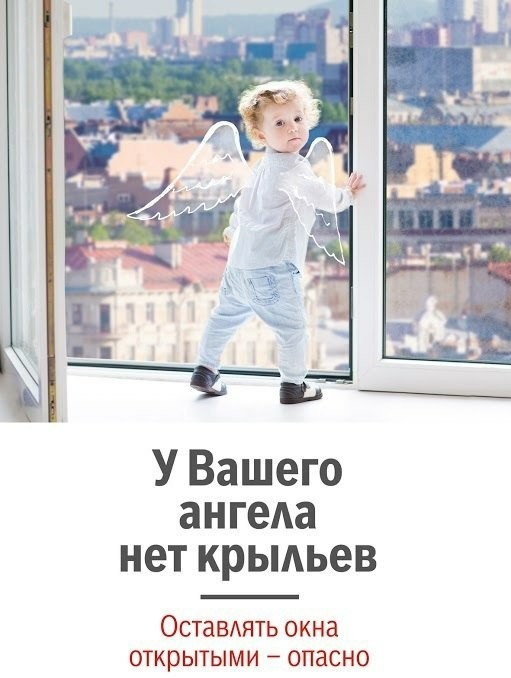 